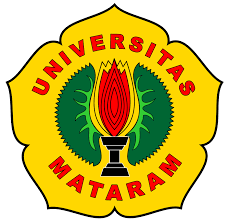 Implementation of Agreement for …………… (Activity’s name) between ………………………  Universitas Mataram, Indonesia and …………………………………., ……………………….Basis of the Implementation of AgreementThe Memorandum of Understanding between Universitas Mataram, West Nusa Tenggara Province, Indonesia and ……………………  on academic areas dated (MM/DD/YYYY) ……………… is the basis of this Implementation of Agreement.Universitas Mataram and ………………..  has agreed to develop ………. activities in order to promote cooperation and advancement of academic and educational exchange. In order to implement the planned academic activities, ………. Department of Universitas Mataram and ………………….. agreed to conduct ……………….. through ………………Project Objectives ………….. (Name of the program), the aim is to execute the program for ………………………..Specific Project Goals (Outputs)……………………………………………………………………………………………...………………………………FundingThis Implementation of Agreement imposes no financial obligations on either PARTY. Both departments understand that all financial arrangements will have to be negotiated and will depend on the availability of funds. However, in case of academic visit to either university, facilitation of inter-department coordination in funding for their respective students are required. (Depending on the agreement between both parties) Management and AdministrationBoth PARTIES shall meet or communicate by other means (e.g. Email, WhatsApp, Google Meet, Zoom) at least monthly and / or according to project needs and comprise the following PARTIES:The head of ……… Department, Universitas MataramThe head of ………, ………………………………….Lecturers of the exchanged coursesMonitoring and EvaluationBoth PARTIES and/or other related agencies shall undertake monitoring twice during the implementation; and evaluation after each semestral implementation of the ………... All related PARTIES shall participate in the monitoring and evaluation. They shall in all cases assist the lecturers in their work and allow them to examine all the necessary activities. All PARTIES shall be informed of the results of the monitoring and evaluation by means of a report. The progress of the project is reported to the university and / or faculty leader regularly based on request and / or demand from one/both PARTIES. A narrative report of the conduct of the program in a form of video, e-portfolio/blog, magazine, or other forms will be submitted to the coordinators of the program at the end of the semester. (Depending on the agreement between both parties)Force MajeuraIn the event of any failure or delay of either of the ……………… (Universities’ names) here to perform any obligation under this agreement by reason of Act of God, natural disasters, strikes, lockouts, riots, or other causes beyond its control of the PARTIES (force majeure) shall not be deemed to be a breach of this agreement, and shall continue to take all actions within its power to comply as fully as possible with terms of the agreement.Terms of AgreementThis Implementation of Agreement shall be valid for five years reckoned from the date of signature. Either party may terminate this agreement by giving the other party a written notice at least six months in advance, unless an earlier termination is mutually agreed upon.IN WITNESS WHEREOF, the PARTIES have signed and executed this Implementation of Agreement on this (Date)…………………..Signed for and behalf ofSigned for and behalf ofUniversitas Mataram……………………… (Name of PIC)……………………… (Position)Attested by:______________________Rector………………………………………………… (Name of PIC)……………………… (Position) Attested by:…………………………….. (Name)…………………………….. (Position)